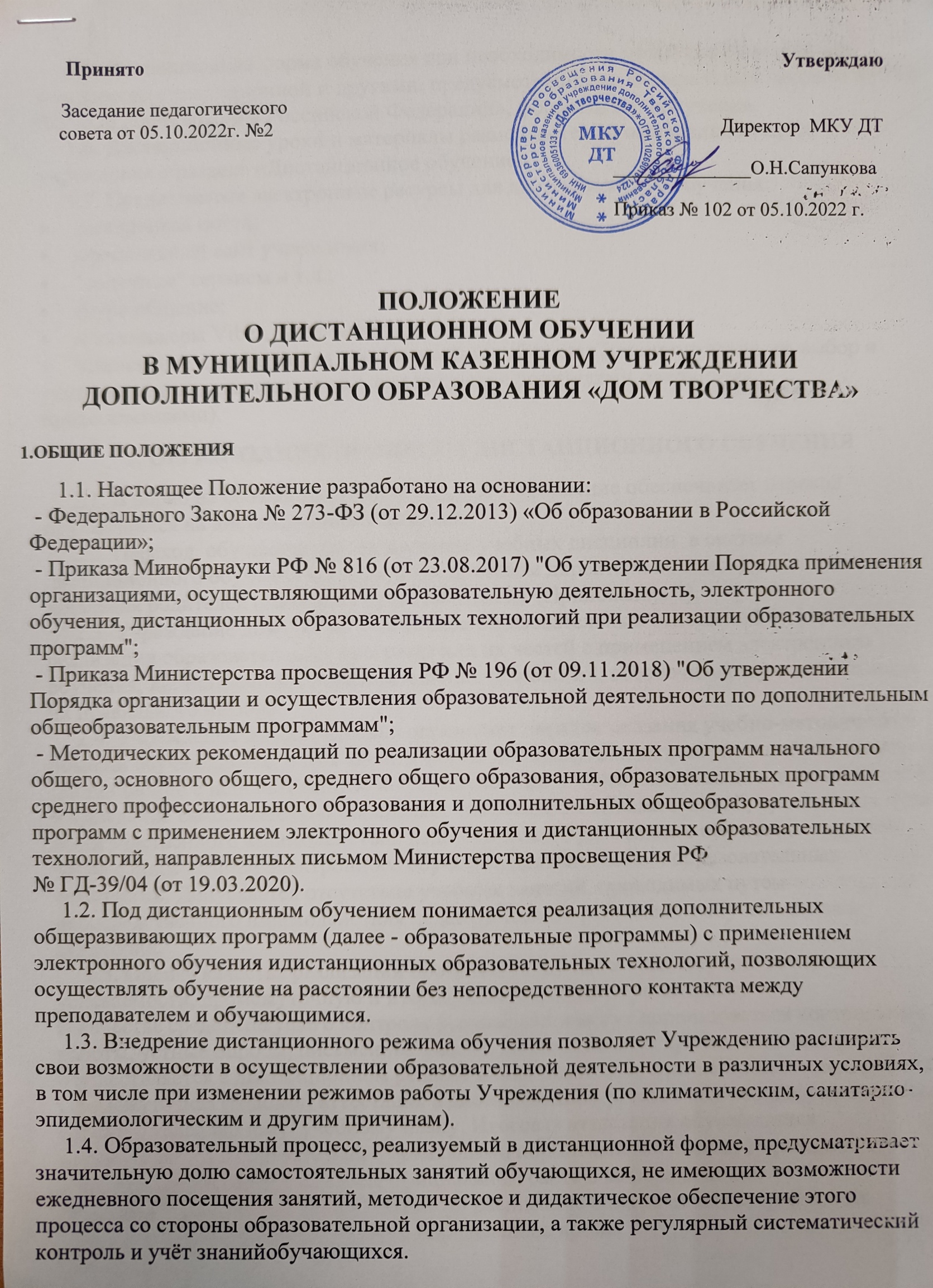 Дистанционная форма обучения при необходимости может реализовыватьсякомплексно с традиционной и другими, предусмотренными Федеральным законом № 273- ФЗ «Об образовании в Российской Федерации», формами его получения.Дистанционные уроки и материалы размещаются на официальном сайте учреждения в  разделе «Дистанционное обучение».Предлагаемые электронные ресурсы для дистанционного обучения:электронная почта;официальный сайт учреждения;"облачные" сервисы и т.д.;skype-общение;мессенджеры Viber, WhatsAPP;применение платформ для дистанционного обучения (индивидуально, на выбор и усмотрение преподавателя и по согласованию с родителями, законнымипредставителями).ОРГАНИЗАЦИЯ ПРОЦЕССА ДИСТАНЦИОННОГО ОБУЧЕНИЯВ периоды особых режимных условий Учреждение обеспечивает переход обучающихся на дистанционное обучение.Переход обучающихся на изучение учебных дисциплин в системедистанционного обучения производится приказом директора на основании письменного заявления родителей (законных представителей) (Приложение 1).Учреждение доводит до участников образовательных отношений информацию о реализации образовательных программ или их частей с применением электронного обучения, дистанционных образовательных технологий, обеспечивающую возможность их правильного выбора.Учреждение самостоятельно определяет порядок оказания учебно-методической помощи обучающимся, в том числе в форме индивидуальных консультаций, оказываемых дистанционно с использованием информационных и телекоммуникационных технологий. Учреждение самостоятельно определяет соотношение объема занятий, проводимых путём непосредственного взаимодействия педагогического работника с обучающимся, в томчисле с применением электронного обучения, дистанционных образовательных технологий. Допускается отсутствие учебных занятий, проводимых путемнепосредственного взаимодействия педагогического работника с обучающимся в аудитории.Оценка качества реализации программ включает в себя текущий контрольуспеваемости, промежуточную и итоговую аттестацию обучающихся. В качестве средств текущего контроля успеваемости могут использоваться контрольные работы, устные опросы, письменные работы, тестирование и др. Текущий контроль осуществляется в дистанционном режиме и оценивается по итогам выполненной работы. Промежуточная (годовая) аттестация в дистанционном режиме обучения осуществляется согласно календарному учебному плану. Итоговая аттестация обучающихся осуществляется в соответствии с локальными нормативными актами Учреждения.Учреждение размещает на своем официальном сайте в информационно-телекоммуникационной сети «Интернет» расписание онлайн-занятий, требующих присутствия обучающихся в строго определённое время.ВИДЫ И ФОРМЫ ЗАНЯТИЙ ОБУЧАЮЩИХСЯФормы учебной деятельности для дистанционного обучения:лекция: устная – видеоконференция, видеотрансляция уроков; доклад и т.д.;практическое занятие ;контрольная работа;дистанционные конкурсы;тестирование, интернет-уроки;самостоятельная работа;Виды и формы самостоятельной работы обучающихся:просмотр видео-лекций;компьютерное тестирование;аудиозапись, видеозапись домашнего задания;видеозапись промежуточной и итоговой аттестаций (зачет, экзамен);изучение печатных и других учебных и методических материалов.ПОРЯДОК ПРОВЕДЕНИЯ ПРОМЕЖУТОЧНОЙ И ИТОГОВОЙ АТТЕСТАЦИИПромежуточная и итоговая аттестация обучающихся проводится согласно календарному учебному плану.В следствие перехода учреждения на  дистанционное обучение вносятся изменения в календарный учебный график.Информация о сроках проведения аттестаций доводится педагогом не менее, чем за 2 недели до ее прохождения.Формы проведения промежуточной и итоговой аттестаций:Аттестация может проходить:    - видеотрансляция выполненных работ обучающихся в  день проведения аттестации;по видеозаписи; в форме тестового опроса обучающихся.Для проведения промежуточной и итоговой аттестации в дистанционном режиме также создается аттестационная комиссия, состав которой утверждается директором учреждения.В случае отмены особого режима (карантина) промежуточная и итоговая аттестации проводятся в режиме очного обучения.УЧАСТНИКИ ОБРАЗОВАТЕЛЬНОГО ПРОЦЕССАУчастниками образовательного процесса в системе дистанционного обучения являются:обучающиеся;педагоги; методисты;родители (законные представители) обучающихся.Педагогом является компетентный специалист, осуществляющийнепосредственное ведение дистанционного обучения с использованием ресурсов и технологий Интернет, способный эффективно организовать взаимодействие участников учебного процесса с использованием ресурсов и сервисов сети Интернет.ФУНКЦИИ АДМИНИСТРАЦИИ ОБРАЗОВАТЕЛЬНОЙ ОРГАНИЗАЦИИ ПРИ РЕЖИМЕ ДИСТАНЦИННОГО ОБУЧЕНИЯРуководитель учреждения (директор):осуществляет контроль организации ознакомления всех участников образовательных отношений с документами, регламентирующими организацию работы учреждения на период дистанционного обучения;контролирует соблюдение работниками учреждения режима работы;осуществляет контроль реализации мероприятий, направленных на обеспечение выполнения образовательных программ посредством дистанционного обучения;принимает управленческие решения, направленные на повышение качества работы образовательной организации в дни, когда обучающиеся не посещают школу.Заместитель директора по учебной и воспитательной работе:организует образовательную деятельность, контролирует выполнение образовательных программ обучающимися, результаты образовательной деятельности;осуществляет информирование всех участников образовательных отношений(педагогов, обучающихся, родителей (законных представителей) иных работников) об организации дистанционной работы в дни неблагоприятных погодных условий, на период карантина и проч.;осуществляет контроль успеваемости обучающихся;вносит изменения по необходимости в документацию учебного процесса;осуществляет контроль своевременного прохождения обучающимися промежуточной и итоговой аттестаций.ФУНКЦИИ ПРЕПОДАВАТЕЛЕЙ ОБРАЗОВАТЕЛЬНОЙ ОРГАНИЗАЦИИ НА ПЕРИОД ДИСТАНЦИОННОГО ОБУЧЕНИЯС целью прохождения образовательных программ в полном объеме преподаватели применяют разнообразные формы дистанционного обучения, исходя из индивидуальных возможностей обучающегося и по договоренности с родителями (законнымипредставителями).Педагоги информируют родителей (законных представителей) заблаговременно о ходе, планировании, электронных ресурсах, которые будут использованы в реализации дистанционного режима обучения, а также результатах текущего контроля, итогахпромежуточной и итоговой аттестаций на период дистанционного обучения.Обязательными условиями дистанционного обучения являются:ведение преподавателем журнала учета работы, фиксирующего текущую успеваемость учащихся;разработка поурочных планов;определение форм и методов дистанционного обучения самостоятельно с применением подходящих и возможных электронных ресурсов, а также по согласованию с родителями (законными представителями) обучающихся;контроль процесса получения информации обучающимися;контроль режима учебного времени в дистанционном формате (выход обучающегося на связь в режиме онлайн).ФУНКЦИИ ОБУЧАЮЩИХСЯ И РОДИТЕЛЕЙ (ЗАКОННЫХПРЕДСТАВИТЕЛЕЙ) ПРИ ИСПОЛЬЗОВАНИИ ДИСТАНЦИОННОГО ОБУЧЕНИЯРодители (законные представители) должны предоставить своему ребенку техническую возможность обучаться в дистанционном режиме (компьютер, ноутбук, смартфон, интернет, электронные ресурсы, выбранные для обучения с ведущим преподавателем индивидуально).В период дистанционного обучения обучающие обязаны выполнять задания дистанционных уроков, добросовестно осваивать образовательную программу,осуществлять самостоятельную подготовку к занятиям, своевременно предоставлять преподавателям домашнее задание на адрес электронной почты преподавателя, вмессенджеры Viber, WhatsAPP.Связь обучающегося с преподавателями поддерживается посредством контактных телефонов, электронных ресурсов.Родители (законные представители) систематически контролируют выполнение детьми заданий в режиме дистанционного обучения и способствуют своевременной ответной связи.Родители (законные представители) несут ответственность за жизнь и здоровье ребенка в период дистанционного обучения.ФУНКЦИИ ОБРАЗОВАТЕЛЬНОГО УЧРЕЖДЕНИЯ ПРИ ИСПОЛЬЗОВАНИИ ДИСТАНЦИОННОГО ОБУЧЕНИЯ9.1. Образовательное учреждение:использует дистанционное обучение при наличии педагогических работников,имеющих соответствующий уровень подготовки и специально оборудованных помещений с соответствующей техникой, позволяющей реализовывать образовательные программы с использованием дистанционных технологий;использует дистанционные образовательные технологии при всех, предусмотренных законодательством РФ формах получения образования или при их сочетании, при проведении различных видов учебных, практических занятий, текущегоконтроля, промежуточной аттестации обучающихся;создает условия для функционирования электронной информационно-образовательной среды;знакомит обучающегося и его родителей (законных представителей) с документами, регламентирующими осуществление образовательного процесса по системедистанционного обучения;ведёт учет результатов образовательного процесса;проводит мероприятия по обеспечению информационно-методической поддержки дистанционного обучения обучающихся;создает и поддерживает на сайте учреждения пространство для дистанционного обучения обучающихся, в котором размещает информацию о порядке и условиях дистанционного обучения;осуществляет организацию учебно-методической помощи обучающимся, родителям (законным представителям) посредством сайта учреждения.Приложение №1к Приказу № 102 от 05.10.2022 г.Директору МКУ ДТ           Сапунковой О.Н.от         родителя (законного представителя)фамилия		 имя		 отчество		 контактный тел. 	заявлениеПрошу Вас организовать обучение с использованием дистанционных образовательных технологий для моей(го) дочери (сына)(Ф.И.О. ребенка, год рождения)обучающейся(гося)	объединение 	педагог  	(Ф.И.О. преподавателя)С Положением о дистанционном обучении в МКУ ДТ ознакомлен(а)  	(подпись)Ответственность за выполнение домашних заданий беру на себя                      	(подпись)	(фамилия)	(дата)